ДОДАТОК  2Інформація про необхідні технічні, якісні та кількісні характеристики предмета закупівлі — технічні вимоги до предмета закупівліТЕХНІЧНА СПЕЦИФІКАЦІЯ(назва предмета закупівлі)Опис окремої частини або частин предмета закупівліГербіцид ФЕЛІКС ВГВміст діючої речовини: 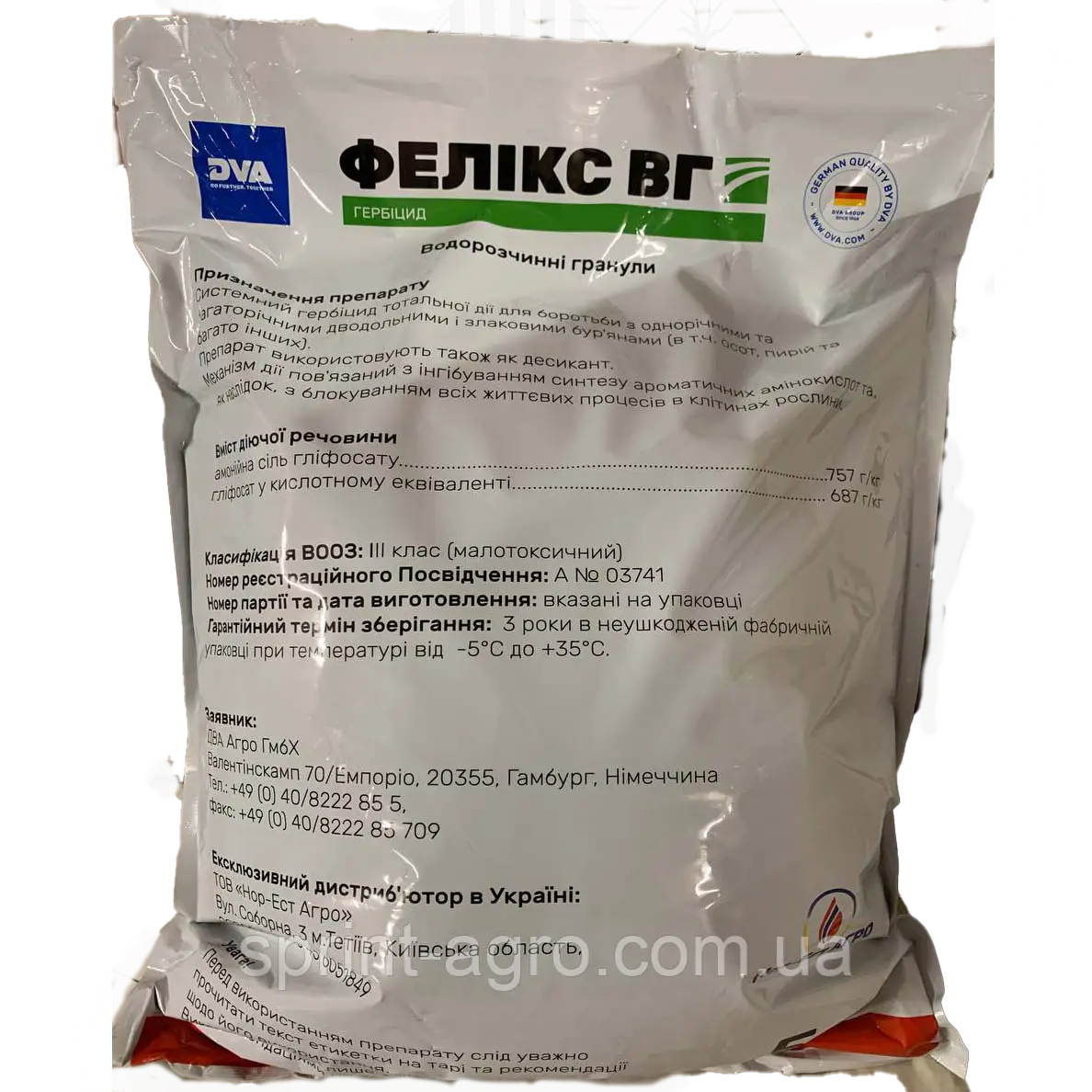 амонійна сіль гліфосату 757 г/кг гліфосат у кислотному еквіваленті 687 г/кгПрепаративна форма: водорозчинні гранули Упаковка: пакетВага: 1-5 кгДата виготовлення: 2024 рікКількість: 150 кгНазва предмета закупівліГербіцид "ФЕЛІКС ВГ" Код ДК 021:201524450000-3 Код товару, визначеного згідно з Єдиним закупівельним словником, що найбільше відповідає назві номенклатурної позиції предмета закупівлі24453000-4 – ГербіцидиКількість поставки товаруупаковка 1-5 кг – 150 кг.Місце поставки товару25002, м. КропивницькийСтрок поставки товарудо 25 травня 2024 року